REPUBLIQUEALGERIENNE	MINISTERE DE L'ENSEIGNEMENTSUPERIEUREDEMOCRATIQUEETPOPULAIRE	ET DE LA RECHERCHESCIENTIFIQUE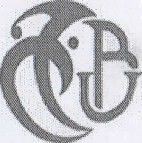 Année Universitaire : 20/20Nom :	Prénom:	Né(e) le:	à : N° d'inscription:	Domaine : SciencesetTechnologies	Filière:Aéronautique	Spécialité :AvioniqueDiplôme préparé : Licence AcadémiqueL3Moyenne annuelle L3:	Total des Crédits cumulés l'année (S5+S6):                                                                     TotaldesCréditscumulésdanslecursus: Décision du jury : Admis/ SessionNormale Blida le : Le Chef de DépartementSemesterUnites d'Enseignement (U.E)Unites d'Enseignement (U.E)Unites d'Enseignement (U.E)Unites d'Enseignement (U.E)Matière(s) constitutive(s) de l'unité d'enseignementMatière(s) constitutive(s) de l'unité d'enseignementMatière(s) constitutive(s) de l'unité d'enseignementRésultatsObtenusRésultatsObtenusRésultatsObtenusRésultatsObtenusRésultatsObtenusRésultatsObtenusRésultatsObtenusRésultatsObtenusRésultatsObtenusSemesterNatureCode et IntituleCréditsRequisCoefIntitule(s)CréditsRequisCoefMatière(s)Matière(s)Matière(s)U.EU.EU.ESemesterSemesterSemesterSemesterNatureCode et IntituleCréditsRequisCoefIntitule(s)CréditsRequisCoefNoteCréditsSession /AnnéeNoteCréditsSession /AnnéeNoteCreditsSessionSemester 5UEDUED S5 Unité d'Enseignement Découverte S52.002Transfert de Chaleur1.001Semester 5UEDUED S5 Unité d'Enseignement Découverte S52.002ElectroniqueDigitale 21.001Semester 5UEFUEF S5 Unité d'Enseignement Fondamentale S510.005Communication4.002Semester 5UEFUEF S5 Unité d'Enseignement Fondamentale S510.005Equipements de Bord2.001Semester 5UEFUEF S5 Unité d'Enseignement Fondamentale S510.005Propagation des OndesElectromagnétique4.002Semester 5UEFUEF 5S5 Unité d'Enseignement Fondamentale S58.004Fonctiond'Electronique4.002Semester 5UEFUEF 5S5 Unité d'Enseignement Fondamentale S58.004Traitement de Signal4.002Semester 5UEMUEM S5 Unitéd'EnseignementMéthodologique S59.005EnvironnementMatlab1.001Semester 5UEMUEM S5 Unitéd'EnseignementMéthodologique S59.005Travaux Pratiques Equipement de Bord2.001Semester 5UEMUEM S5 Unitéd'EnseignementMéthodologique S59.005Travaux Pratiques Electronique DigitaleTravaux Pratiques Fonction d’Electronique2.001Semester 5UEMUEM S5 Unitéd'EnseignementMéthodologique S59.005Travaux Pratiques Electronique DigitaleTravaux Pratiques Fonction d’Electronique2.001Semester 5UEMUEM S5 Unitéd'EnseignementMéthodologique S59.005Travaux Pratiques Traitement de Signal2.001Semester 5UETUET S5 Unité d'Enseignement Transversale S51.001Mécanique du Vol1.001Semester 6UEFUEF S6 Unité d'Enseignement Fondamentale S610.005AntennesAvion4.002Semester 6UEFUEF S6 Unité d'Enseignement Fondamentale S610.005Communication Avion2.001Semester 6UEFUEF S6 Unité d'Enseignement Fondamentale S610.005Microprocesseur/Micro-Contrôleur4.002Semester 6UEFUEF S6 Unité d'Enseignement Fondamentale S68.004AvioniqueEmbarquée2.001Semester 6UEFUEF S6 Unité d'Enseignement Fondamentale S68.004Radionavigation de Bord2.001Semester 6UEFUEF S6 Unité d'Enseignement Fondamentale S68.004SystèmesAsservis4.002Semester 6UEMUEM S6 Unitéd'EnseignementMéthodologiqueS69.005TravauxPratiquesLangage C1.001Semester 6UEMUEM S6 Unitéd'EnseignementMéthodologiqueS69.005TravauxPratiquesAsservissement2.001Semester 6UEMUEM S6 Unitéd'EnseignementMéthodologiqueS69.005TravauxPratiques Maintenance Avionique2.001Semester 6UEMUEM S6 Unitéd'EnseignementMéthodologiqueS69.005Travaux Pratiques Microprocesseur/Micro-Controleur2.001Semester 6UEMUEM S6 Unitéd'EnseignementMéthodologiqueS69.005TravauxPratiquesTéléinformatique2.001Semester 6UEDUED S6 Unité d'Enseignement Découverte S62.002Organisation Maintenance1.001Semester 6UEDUED S6 Unité d'Enseignement Découverte S62.002SystèmePropulsif1.001Semester 6UETUET S6 Unité d'Enseignement Transversale S61.001FacteurHumain1.001